______________________________1. ВЕРНИСАЖ — торжественное открытие художественной выставки.2. Чистописание. Орфографическая разминка.__________________________________________________________________________________________________________________________________________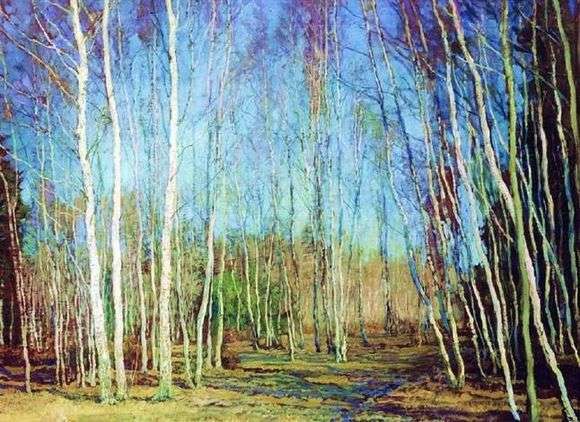 На к..ртине В. Бакшеева «Голубая в..сна» мы видим б..рёзовую рощу и лазурное небо.3. Речевая разминка.Динь! Дон! Динь! Дон!Это что за нежный звон?Это маленький подснежникУлыбается сквозь сон!..Улыбка необъятная —До чего приятная!..А по какому поводу?Идёт весна по городу!4. Олицетворение — изображение неодушевлённого предмета как живого существа. С помощью глаголов поэты одушевляют (оживляют) предметы.5. Лингвистический (языковой) эксперимент.Вот уж снег ____________ в поле тает,
___________ пар восходит от земли,
И кувшинчик __________ расцветает,
И зовут друг друга журавли.___________лес, в ________ дым одетый,
____________ гроз нетерпеливо ждёт;
Всё весны дыханием согрето,
Всё кругом и любит, и поёт.«Прилагательное — это самая изобразительная часть речи. Прилагательные могут описать цвет, запах, форму любого предмета. Рассказать о наших чувствах, характерах, настроении», — говорил известный русский лингвист В. В. Виноградов.Информационная карта имени прилагательного1. Что такое имя прилагательное?Часть речи2. Что обозначает имя прилагательное?3. На какие вопросы отвечает?4. Как изменяется?5. С какой частью речи чаще всего употребляется?6. Для чего используется 
в нашей речи, в текстах художественной литературы?